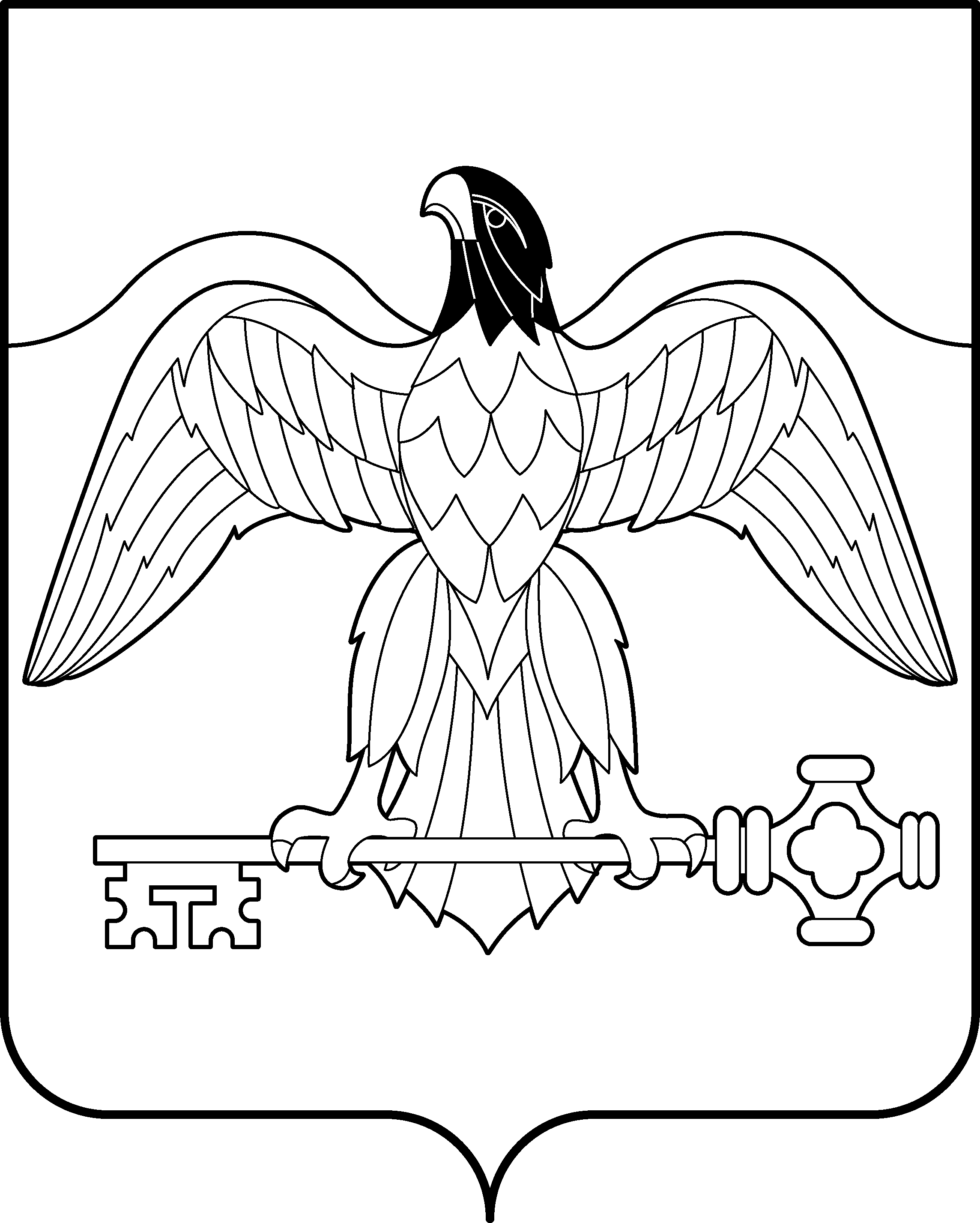 КОНТРОЛЬНО-СЧЕТНАЯ ПАЛАТАКАРАБАШСКОГО ГОРОДСКОГО ОКРУГАПРИКАЗ«Об утверждении Порядка размещения сведений  о доходах, расходах, об имуществеи обязательствах имущественного характера муниципальных служащих Контрольно-счетнойпалаты Карабашского городского округа и членов их семей на официальном сайте»«23» декабря 2013г.                                                                                           №20В  соответствии с Указом президента РФ от 08.07.2013г. №613 «Вопросы противодействия коррупции», Федеральным законом от 19.12.2008 года № 273-ФЗ «О противодействии коррупции»:1. Утвердить Порядок размещения сведений о доходах, расходах, об имуществе и обязательствах имущественного характера муниципальных служащих Контрольно-счетной палаты Карабашского городского округа и членов их семей на официальном сайте Карабашского городского округа.2. Контроль за исполнением настоящего приказа оставляю за собой.Председатель:                                                     Е.В. Султанова                                                                  Приложение №1 к                                                      приказу председателя                                                                Контрольно-счетной палаты                                                                          Карабашского городского округа                                                                             от 23.12.2013 года №18   Порядок
размещения сведений о доходах, расходах, об имуществе и обязательствах имущественного характера муниципальных служащих Контрольно-счетно	й палаты Карабашского городского округа и членов их семей на официальном сайте Карабашского городского округа 1. Сведения о доходах, расходах, об имуществе и обязательствах имущественного характера муниципальных служащих Контрольно-счетной палаты Карабашского городского округа (далее муниципальные служащие), их супругов и несовершеннолетних детей в информационно-телекоммуникационной сети "Интернет" на официальном сайте Карабашского городского округа (далее – официальный сайт), а также предоставляются общероссийским средствам массовой информации для опубликования в связи с их запросами, если федеральными законами не установлен иной порядок размещения указанных сведений и (или) их предоставления общероссийским средствам массовой информации для опубликования.2. На официальном сайте размещаются и общероссийским средствам массовой информации предоставляются для опубликования следующие сведения о доходах, расходах, об имуществе и обязательствах имущественного характера муниципальных служащих, а также сведений о доходах, расходах, об имуществе и обязательствах имущественного характера их супруг (супругов) и несовершеннолетних детей:а) перечень объектов недвижимого имущества, принадлежащих служащему (работнику), его супруге (супругу) и несовершеннолетним детям на праве собственности или находящихся в их пользовании, с указанием вида, площади и страны расположения каждого из таких объектов;б) перечень транспортных средств с указанием вида и марки, принадлежащих на праве собственности служащему (работнику), его супруге (супругу) и несовершеннолетним детям;в) декларированный годовой доход служащего (работника), его супруги (супруга) и несовершеннолетних детей;г) сведения об источниках получения средств, за счет которых совершена сделка по приобретению земельного участка, другого объекта недвижимого имущества, транспортного средства, ценных бумаг, акций (долей участия, паев в уставных (складочных) капиталах организаций), если сумма сделки превышает общий доход служащего (работника) и его супруги (супруга) за три последних года, предшествующих совершению сделки.3. В размещаемых на официальном сайте и предоставляемых общероссийским средствам массовой информации для опубликования сведениях о доходах, расходах, об имуществе и обязательствах имущественного характера запрещается указывать:а) иные сведения (кроме указанных в пункте 2 настоящего порядка) о доходах муниципального служащего, его супруги (супруга) и несовершеннолетних детей, об имуществе, принадлежащем на праве собственности названным лицам, и об их обязательствах имущественного характера;б) персональные данные супруги (супруга), детей и иных членов семьи муниципального служащего;в) данные, позволяющие определить место жительства, почтовый адрес, телефон и иные индивидуальные средства коммуникации муниципального служащего, его супруги (супруга), детей и иных членов семьи;г) данные, позволяющие определить местонахождение объектов недвижимого имущества, принадлежащих муниципальному служащему, его супруге (супругу), детям, иным членам семьи на праве собственности или находящихся в их пользовании;д) информацию, отнесенную к государственной тайне или являющуюся конфиденциальной.4. Сведения о доходах, расходах, об имуществе и обязательствах имущественного характера, указанные в пункте 2 настоящего порядка, за весь период замещения муниципальным служащим должностей, замещение которых влечет за собой размещение его сведений о доходах, расходах, об имуществе и обязательствах имущественного характера, а также сведения о доходах, расходах, об имуществе и обязательствах имущественного характера его супруги (супруга) и несовершеннолетних детей находятся на официальном сайте Карабашского городского округа и ежегодно обновляются.5. Председатель КСП:а) в течение трех рабочих дней со дня поступления запроса от общероссийского средства массовой информации сообщает о нем муниципальному служащему, в отношении которого поступил запрос;б) в течение семи рабочих дней со дня поступления запроса от общероссийского средства массовой информации обеспечивают предоставление ему сведений, указанных в пункте 2 настоящего порядка, в том случае, если запрашиваемые сведения отсутствуют на официальном сайте.6. Муниципальные служащие, обеспечивающие размещение сведений о доходах, расходах, об имуществе и обязательствах имущественного характера на официальном сайте и их представление общероссийским средствам массовой информации для опубликования, несут в соответствии с законодательством Российской Федерации ответственность за несоблюдение настоящего порядка, а также за разглашение сведений, отнесенных к государственной тайне или являющихся конфиденциальными.